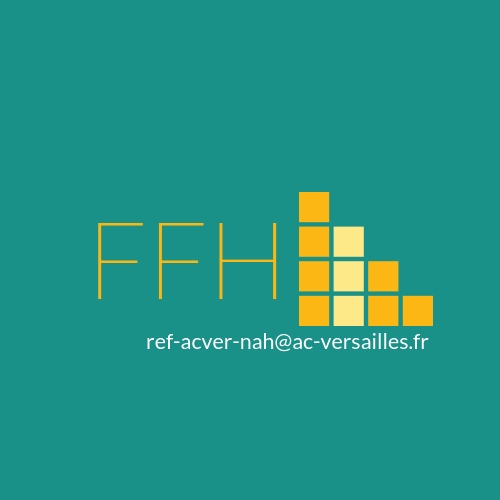 FORMATIONFAIRE FACE AU HARCELEMENT N1M1 S’ENGAGER DANS UN POLE RESSOURCESCONTEXTE :CIF DAFOR : P.Sully- dispo 18A0251027Public concerné : CE/IEN Nombre :Lieu de formation : Date :  Format : 3h Formateurs :Objectifs généraux annoncés : Contextualiser  le parcours de formation au regard des enjeux nationaux et académiquesPrésenter les acteurs départementauxPrésenter le parcours Engager les pilotes des établissements dans le projet de formationNOTE à l’attention de l’utilisateur de la BOX :La partie spécifique liée aux enjeux du territoire est à construire avec les référents départementaux.DEROULE Compétences du stagiaire à l’issue de la formation (référentiel des métiers du professorat et de l’éducation BO du 25 juillet 2013)Compétences du formateur activées ( extrait du référentiel du formateur BO n° 30 du 23 juillet 2015)Les professeurs et les personnels d'éducation, acteurs du service public d'éducationFaire partager les valeurs de la RépubliqueInscrire son action dans le cadre des principes fondamentaux du système éducatif et dans le cadre réglementaire de l'école Les professeurs et les personnels d'éducation, pédagogues et éducateurs au service de la réussite de tous les élèvesConnaître les élèves et les processus d'apprentissagePrendre en compte la diversité des élèvesAccompagner les élèves dans leur parcours de formationAgir en éducateur responsable et selon des principes éthiquesLes professeurs et les personnels d'éducation, acteurs de la communauté éducativeCoopérer au sein d'une équipeContribuer à l'action de la communauté éducativeCoopérer avec les parents d'élèvesCoopérer avec les partenaires de l'écoleS'engager dans une démarche individuelle et collective de développement professionnelCompétences communes à tous les professeursLes professeurs, praticiens experts des apprentissagesConstruire, mettre en œuvre et animer des situations d'enseignement et d'apprentissage prenant en compte la diversité des élèvesOrganiser et assurer un mode de fonctionnement du groupe favorisant l'apprentissage et la socialisation des élèvesÉvaluer les progrès et les acquisitions des élèvesPenser - Concevoir - ÉlaborerConnaitre les fondamentaux de la formation professionnelleIdentifier les conditions qui favorisent l’efficacité́ d’une formation et une évolution chez les apprenants. Analyser la commande institutionnelle ainsi que les besoins et les attentes des apprenantsElaborer un programme de formationConcevoir le scenario et les ressources spécifiques pour une formation hybride ou à distance.Anticiper les moyens logistiques etc…Mettre en œuvre, animer Introduire et conclure une séquence de formation.Installer un environnement bienveillant et sécurisant Mettre en œuvre des modalités pédagogiques et des techniques d’animationAccompagner les apprenants dans leur apprentissageGérer les phénomènes de groupe et d’individualité́.Gérer les spécificités de l’animation et de l’accompagnement à distance.Co-animerAccompagner l’individu et le collectifAccompagner les individus et les équipesDonner aux individus et aux équipes des outils pour agirAider chacun à s’engagerObserver - Analyser  - ÉvaluerObserver et analyserContribuer à l’évaluation d’un dispositif de formationS’efforcer de mesurer le transfert de la formation sur l’enseignement et l’action éducativeSavoir accepter les remarquesCompétences du chef d’établissement à l’issue de la formation (référentiel des personnels de direction, BO n°1 du 3 janvier 2002)Compétences du chef d’établissement à l’issue de la formation (référentiel des personnels de direction, BO n°1 du 3 janvier 2002)Savoir administrer un établissementSavoir construire dans la concertation la politique pédagogique et éducative de l’établissementSavoir impulser, animer et conduire cette politique pédagogique et éducativeSavoir administrer un établissementSavoir construire dans la concertation la politique pédagogique et éducative de l’établissementSavoir impulser, animer et conduire cette politique pédagogique et éducativeTempsObjectifsContenusModalités de travailMatériel, supportMin15’S1 ACCUEILLIR, PRESENTER Présentation des intervenants, des objectifsGénérer une dynamique de groupeEn lien avec la dernière séquence, demander à un volontaire de réaliser une synthèse des éléments/ temps fort de cette formation.PlénièreRéf départementaux, CAAEEPTT S1et 215’ S2 CONTEXTUALISERContexte et Enjeux :Pourquoi s’intéresser au harcèlement ?Présentation de : La politique nationaleLa politique académiquePrésentation conjointe DSDEN / CAAEEPPT S1et 2Infographie 15’S2 bisLa politique départementaleFocus sur le traitement, la prise en charge des situations et la mise en œuvre de la politique académique et départementale (Expliciter les procédures à suivre et permettre d’identifier les conduites à tenir et les personnes à contacter)Présentation DSDENPPT S2bis 40’ S3 CONSTRUIRE UNE CULTURE COMMUNE,  DES ELEMENTS DE LANGAGEDéfinitions du phénomène de harcèlement Relation TriangulaireRisquesReconnaître le harcèlementPrésentation conjointe DSDEN / CAAEEpossibilités d’animation PptS 3Quizz 10’S4CONSTRUIRE UNE CULTURE COMMUNE , FAIRE PRENDRE CONSCIENCEFocus sur la méthode PIKAS : La préoccupation partagéeConditions de réussite de la méthode PikasAu choixVidéo JP Bellon 3’3015’S5ECHANGERLe rôle des pôles ressources Le rôle du pilote Impulser une dynamique dans l’établissement, dans la circonscriptionCommuniquer auprès des personnels, des famillesCoordonner les temps de formationCAAEEPPT515’S6 ECHANGERPrésentation du parcours Rappel des modalités d’inscription CAAEE (invitation CIF Dafor possible)PPT 615’S8 INTEGRER LES DONNEESTps de restitution du « synthétiseur » : qu’a-t-il retenu ? les mots, les temps forts.Conclusion EvaluationEnvois des supports de formation.Proposition de partir avec un texte, un flyer, un guide…